Escondido Youth Baseball 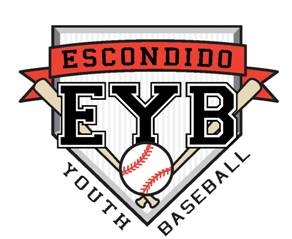 P.O. Box 2602Escondido, CA 92033MINUTES OF ESCONDIDO YOUTH BASEBALL BOARD MEETINGThe Board of Directors of the Escondido Youth Baseball held a meeting at the following time, date, and place:Time:  7:00 pmDate: Wednesday, October 18, 2017Place:  EYB ShedExecutive Board members in attendance were: Allan Clark, Leo Sartwell, and Jenn CastroOther Board members in attendance were: Heather Newman-Olson, Tim Engelhardt, Donn Crawford, Amberlee Robbins, Krista Williams, and Steve McGlasson.Meeting called to order:  7:06 PM Minutes–The minutes from the previous meeting were emailed out to the board for review. Heather Newman-Olson moved that we approve the minutes as written. Leo Sartwell seconded the motion. A vote approved the motion.Yes – 8, No – 0Fall Ball – There have been some issues in the Pinto Division during Fall Ball. It has been reported that not all of the coaches are playing their kids in the infield at least one inning and that some kids are sitting twice before everyone on the team has sat once. Both rules are clearly spelled out in our P&P’s. Fall Ball is all about skill building and teaching kids how to play in their divisions. We need to make sure that our coaches are aware of the rules in the P&P’s and follow them accordingly. Tim Englehardt, the Pinto Division Director, said that he’d reach out to all the Pinto Managers. We also had a Manager from Pinto ejected by the Umpire during a game. Allan spoke to both the Manager and the Umpire and let the Manager know that he was suspended from the next game. As a Board, we will keep a list of Managers that we have trouble with so that we know in the future whether to allow someone to manager a team or not. Policies & Procedures – We need to have our annual meeting to update our leagues Policies and Procedures manual. We will be having this meeting on Dec. 5, 2017 at Steve McGlasson’s house at 6pm. All board members need to be in attendance to go over and vote on any changes or updates. Bat Rule Change – Pony is changing the rules regarding which bats will be allowed to be used by players during games. We need to meet as a board to discuss how we and when we will be implementing this rule change into our league. We will be discussing this rule change and voting on how we will deal with it as a league at our next board meeting. Spring Season – For the upcoming Spring Season it was recommended that we have a table set up for the league where players can donate their slightly used equipment that they don’t want anymore and others can pick out items that they might need for the upcoming season, like belts, socks, cleats, bats, gloves, etc. Due to the date of birth change, we might need to add a Colt Division in the Spring to accommodate players who are league age 15 and above, but have not yet moved on to high school. We will discuss this more as we move into the Spring Season. Our next meeting is Nov. 2nd at 7pm at the EYB Shed.Meeting was adjourned at 8:26 pm Minutes ratified on this 29th day of November 2017.	